         Ұйымдастырылған ашық  оқу қызметінің технологиялық картасыКүні: 14.02.2019жТобы: ОртаңғыТәрбиеші: Динмухаметова А.ҚБілім беру саласы: «Таным»                              ҰОҚ: ҚМТҚ      Тақырыбы: Ойнайық та, ойлайық.Мақсаты: Балалардың математикалық ұғымдар, геометриялық пішіндер және 1-5ке дейінгі сандар  жөнінде алған білімдерін тиянақтап бекіту. Дидактикалық ойындар арқылы есте сақтау қабілеттерін дамыту. Тапсырмаларды орындау барысында ынтасын, талабын арттырып, зейінді, білімді болуға тәрбиелеу. Көрнекіліктер: Топқа бөлуге геометриялық пішіндер,слайд, дидактикалық ойындар. Қажетті құрал-жабдықтар: карандаштар, қорапша, ойынға қажетті көрнекіліктер.Билингвальді компонент: Аз –Мало-Little,  Көп-Много-Many,  Ұзын-Длинный-Long.  Күтілетін нәтиже:Біледі: математикалық ұғымдар, геометриялық пішіндер және 1-5ке дейінгі сандарды біледі; Игереді: Дидактикалық ойындарды ойнауды игереді;Меңгереді: Тапсырмаларды орындау барысында ынтасы, талабы артады.   «Атамекен жалпы орта білім беретін «мектеп-бөбекжай - бақша» кешені»                   Ұйымдастырылған ашық  оқу қызметі Білім беру саласы: «Таным»                              ҰОҚ: Жаратылыстану         Тақырыбы: «Жабайы аңдар»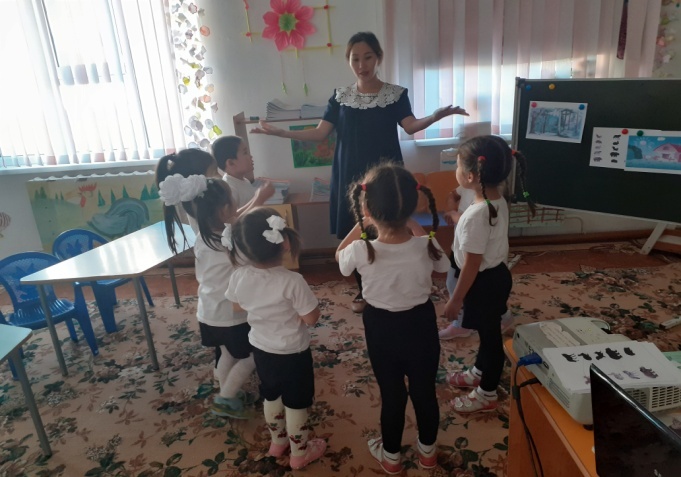 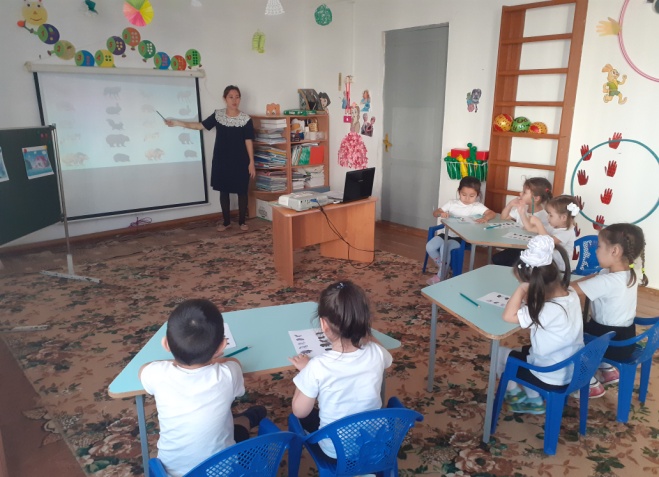                                                                          Тәрбиеші: Динмухаметова А.Қ                                                                      2019-2020 о. жҚызмет  кезеңдеріПедагогтің қызметіБалалардың қызметіМотивациялық қозғаушылықЖылулық шеңбері: Алақанды ашайық,Күннің нұрын салайық,Жүрекке жылу сыйлайық,Жиналған жылы шуақты,Қонақтарға шашайық.Балалар шаттық шеңберін құрып, өздеріне таныс өлең жолдарын айтады.Ұйымдастырушылық- ізденістік1.Балаларды пішіндер арқылы топқа бөлу. Пішіндерді  таңдату, пішініне  қарай топқа бөлінеді. Балалар 3 топқа бөлініп отырады.2.  Балалар қазір жылдың қай мезгілі? (қыс)-Қыс айларын кім атап береді?(желтоқсан, қаңтар, ақпан)-Қазір қай ай?(ақпан)Почташы кіреді. (Қорап ала келеді.) -Балалар бұл қораптың ішінде хат пен тапсырмалар бар екен. Сіздерге хатты оқып берейін бе?  «Балалар сіздер берілген  бірнеше тапсырманы дұрыс орындасаңыз, сіздерді өзім келіп марапаттайтын боламын»- деп жазыпты Білімпаз. Балалар тапсырманы орындауға дайынбыз ба? 1 тапсырма  “Өлшемдер, заттарды салыстыру” Ұғымдарды түсіндіру, үш тілде айту.2 тапсырма  “Жоғары – төмен” дидактикалық ойыны.Шарты: Тақтадағы плакатқа жеке- жеке  шығып, дайын суреттерді жоғары-төмен дұрыс орналастыру.3 тапсырма
Геометриялық пішіндер
“Терезені тап!” Шарты: Берілген үйдің терезелерін дұрыс тауып, айту.4 тапсырма “Пішіндерден құрастыр” Шарты: Конвертте салынған пішіндерден мысық, үй,машина құрастыру. Үш тілде айту.Сергіту сәті: Бойымды тік ұстап,                            Емін-еркін тыныстап,                          Оң қолыңды соз алға,                          Қол ұшына қара да,	Үшбұрыш сыз, ауада,                         Сол қолың босқа тұрмасын.                         Шеңбер жасап тынбасын.5 тапсырма“Сандарды тура және кері санау” Шарты: 1-5ке дейінгі сандарды тура және кері санату. Үш тілде айту.6 тапсырма“Адасқан сандар” дидактикалық ойыны Шарты: Берілген сандар мен суреттерді сәйкестендіру.Почташыға орындаған тапсырмаларды салып, жіберу. Балалар 3 топқа бөлініп, отырады.Сұрақтарға жауап береді.Балалар қызыға қарап,  амандасады.Орындауға келіседі.Тапсырмаларды орындайдыСергіту сәтін орындайдыТапсырмаларды орындайды.Рефлексиялық-түзетушілік-Балалар бүгінгі оқу қызметі сіздерге ұнады ма?-Қандай ұғымдарды білеміз?-Қандай пішіндерді білесіздер?-1-5ке дейін тура және кері санап беріңізші.Оқу қызметін аяқтау. Білімгер балаларды Марапаттайды.Сұрақтарға жауап береді.